TEMA 3. EL APARATO LOCOMOTOREsqueleto = suma de todos lo huesosFunciones  forma a nuestro cuerpoProteger a los órganosMantener la posturaLos huesos y las articulaciones                                                                                                                                                                        Huesos  rígidos y resistentes. Contienen minerales (calcio). Tipos  plano (cráneo)Largos (fémur)Cortos (vértebras)Cartílagos  tejido blando de los extremos de los huesos.Articulaciones  punto donde se unen 2 ó + huesos. Ej. RodillaLigamentos  tejido q unen a los huesos. Los huesos del esqueletoEsqueleto  + 200 huesosZonas  cabeza huesos cráneo y cara. Planos y protegen cerebro.   Tronco  C.V.(33 vertebras) protegen médula espinal	         Costillas (12 a cada lado) protegen corazón, pulmones, hígado, estómago…			          Esternón			          Clavícula			           Omóplato			            Pelvis		Extremidades  huesos largos y cortos Miembro superior  húmero, cúbito, radio, falanges						                    Miembro inferior  fémur, tibia, peroné, falanges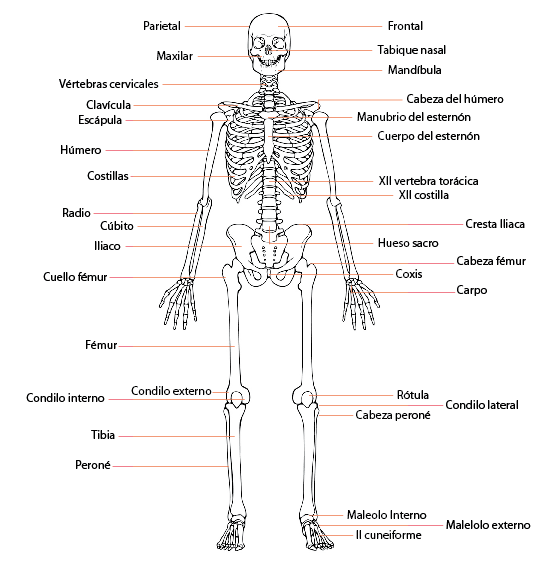 2.1 Los músculosMúsculo = órgano elástico que pueden  estirar y encoger     Volver a su forma inicialMúsculo unidos a los huesos  movimiento2.2 La musculatura esquelética- músculos esqueléticos  realizan movimiento del esqueleto- se unen por tendones.- partes del cuerpo  cabeza: músculos planos  sirven para: gesticular, masticar y hablar			  Tronco: músculos plano y grandes  sirven para: girar y doblar cintura			Extremidades: músculos largos  sirven para: mover brazos, piernas, manos y pies.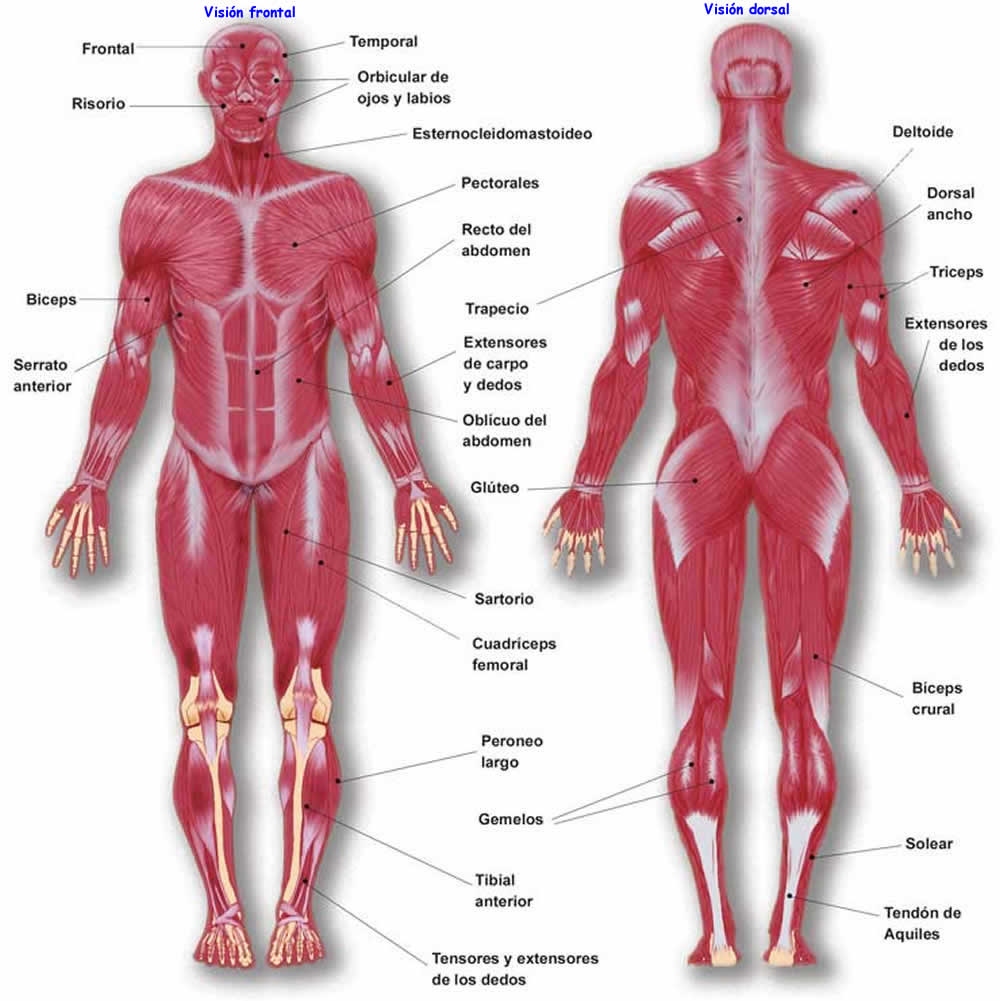 2.3  El funcionamiento del aparato locomotor.Aparato locomotor= musculatura esquelética  +  esqueleto + articulaciones + ligamentosPasos: 1º  cerebro o médula espinal decide que hacer.2º  cerebro manda info a nervio y este la lleva a músculos.3º  músculos se contraen 4º  se mueve el hueso5º  músculos y huesos vuelven a su posición inicial.3.- LA SALUD DEL APARATO LOCOMOTOR- Salud = NO LESIONES del aparato locomotor  teniendo precaución.3.1 Lesiones del aparato locomotor3.2 La dieta saludable- Para niños y adolescentes  calcio  y fósforo  import. Crecimiento huesos.- Calcio  para que se fijen en los huesos  necesita: vitamina D (con sol y dieta)  evita raquitismo- Cerebro para enviar movimientos  necesita  glucosa. Dieta  azúcar, patatas, legumbres… y derivados.3.3 El ejercicio físico- Refuerza  da elasticidad a los ligamentos.	          Fortalece a los músculos.Evitar lesiones  calentamiento y estiramientos.3.4 La importancia de la buena postura- Postura correcta (sentado, de pie, andando…)  músculos de espalda relajados  no lesiones, no dolor…APARATO LOCOMOTORLESIÓNHuesosFracturaArticulacionesLuxación (se salen las articulaciones)LigamentosTorciones  esguincesMúsculosContracturas, roturas, 